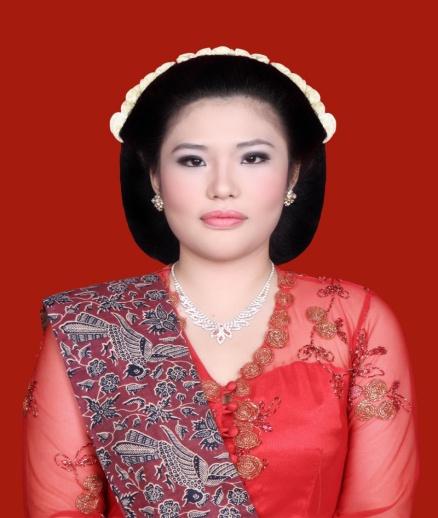 TRI OKTAVIYANIJl. Lunjuk Jaya No. 45 Rt. 30 Rw. 10 Bukit Besar Palembang         Phone : 089678582283Email : oktaviyanitri@rocketmail.comPERSONAL DATA	Nama				: Tri Oktaviyani Tempat, Tanggal Lahir		: Palembang, 05 Oktober  1993Jenis Kelamin			: PerempuanKewarganegaraan		: Indonesia Status				: Belum KawinAgama 				: IslamPENDIDIKAN2011 – 2014		              : Universitas Sriwijaya Fakultas Ekonomi DIII Manajemen 		  			  Pemasaran2008 – 2011			: SMA Srijaya Negara Palembang 2005 – 2008			: SMP Negeri 17 Palembang1999 – 2005			: SD Negeri 182 Palembang PENGALAMAN KERJA2013 				: Magang di Lotte Mart 2014				: PLN Persero  2014 - 2015			: Jigoku Cimol LAIN - LAINHobi				: Nonton, Browsing Internet, Makeup, social media  Bahasa				: Bahasa Indonesia (Aktif), Bahasa Inggris (Aktif)Kemampuan Komputer		: Ms. Word, Excel, Power Point, Internet, adobe photoshop				  Ms. Office Planner, MYOB, SPSSBerat Badan			: 60 KgTinggi Badan			: 160 Cm